BANCO CENTRAL DE BOLIVIA________________________________________________________________________________________________APOYO NACIONAL A LA PRODUCCIÓN Y EMPLEOCÓDIGO BCB:  ANPE - C Nº 068/2021-3CDATOS DEL PROCESOS DE CONTRATACIÓNDATOS DEL PROCESOS DE CONTRATACIÓNDATOS DEL PROCESOS DE CONTRATACIÓNDATOS DEL PROCESOS DE CONTRATACIÓNDATOS DEL PROCESOS DE CONTRATACIÓNDATOS DEL PROCESOS DE CONTRATACIÓNDATOS DEL PROCESOS DE CONTRATACIÓNDATOS DEL PROCESOS DE CONTRATACIÓNDATOS DEL PROCESOS DE CONTRATACIÓNDATOS DEL PROCESOS DE CONTRATACIÓNDATOS DEL PROCESOS DE CONTRATACIÓNDATOS DEL PROCESOS DE CONTRATACIÓNDATOS DEL PROCESOS DE CONTRATACIÓNDATOS DEL PROCESOS DE CONTRATACIÓNDATOS DEL PROCESOS DE CONTRATACIÓNDATOS DEL PROCESOS DE CONTRATACIÓNDATOS DEL PROCESOS DE CONTRATACIÓNDATOS DEL PROCESOS DE CONTRATACIÓNDATOS DEL PROCESOS DE CONTRATACIÓNDATOS DEL PROCESOS DE CONTRATACIÓNDATOS DEL PROCESOS DE CONTRATACIÓNDATOS DEL PROCESOS DE CONTRATACIÓNDATOS DEL PROCESOS DE CONTRATACIÓNDATOS DEL PROCESOS DE CONTRATACIÓNDATOS DEL PROCESOS DE CONTRATACIÓNDATOS DEL PROCESOS DE CONTRATACIÓNDATOS DEL PROCESOS DE CONTRATACIÓNDATOS DEL PROCESOS DE CONTRATACIÓNDATOS DEL PROCESOS DE CONTRATACIÓNDATOS DEL PROCESOS DE CONTRATACIÓNDATOS DEL PROCESOS DE CONTRATACIÓNDATOS DEL PROCESOS DE CONTRATACIÓNDATOS DEL PROCESOS DE CONTRATACIÓNDATOS DEL PROCESOS DE CONTRATACIÓNDATOS DEL PROCESOS DE CONTRATACIÓNDATOS DEL PROCESOS DE CONTRATACIÓNDATOS DEL PROCESOS DE CONTRATACIÓNDATOS DEL PROCESOS DE CONTRATACIÓNDATOS DEL PROCESOS DE CONTRATACIÓNDATOS DEL PROCESOS DE CONTRATACIÓNDATOS DEL PROCESOS DE CONTRATACIÓNDATOS DEL PROCESOS DE CONTRATACIÓNDATOS DEL PROCESOS DE CONTRATACIÓNDATOS DEL PROCESOS DE CONTRATACIÓNDATOS DEL PROCESOS DE CONTRATACIÓNDATOS DEL PROCESOS DE CONTRATACIÓNDATOS DEL PROCESOS DE CONTRATACIÓNDATOS DEL PROCESOS DE CONTRATACIÓNDATOS DEL PROCESOS DE CONTRATACIÓNDATOS DEL PROCESOS DE CONTRATACIÓNDATOS DEL PROCESOS DE CONTRATACIÓNEntidad ConvocanteBanco Central de BoliviaBanco Central de BoliviaBanco Central de BoliviaBanco Central de BoliviaBanco Central de BoliviaBanco Central de BoliviaBanco Central de BoliviaBanco Central de BoliviaBanco Central de BoliviaBanco Central de BoliviaBanco Central de BoliviaBanco Central de BoliviaBanco Central de BoliviaBanco Central de BoliviaBanco Central de BoliviaBanco Central de BoliviaBanco Central de BoliviaBanco Central de BoliviaBanco Central de BoliviaBanco Central de BoliviaBanco Central de BoliviaBanco Central de BoliviaBanco Central de BoliviaBanco Central de BoliviaBanco Central de BoliviaBanco Central de BoliviaBanco Central de BoliviaBanco Central de BoliviaBanco Central de BoliviaBanco Central de BoliviaBanco Central de BoliviaBanco Central de BoliviaBanco Central de BoliviaBanco Central de BoliviaBanco Central de BoliviaBanco Central de BoliviaBanco Central de BoliviaBanco Central de BoliviaBanco Central de BoliviaBanco Central de BoliviaBanco Central de BoliviaBanco Central de BoliviaBanco Central de BoliviaBanco Central de BoliviaBanco Central de BoliviaBanco Central de BoliviaBanco Central de BoliviaBanco Central de BoliviaModalidad de contrataciónApoyo Nacional a la Producción y Empleo - ANPEApoyo Nacional a la Producción y Empleo - ANPEApoyo Nacional a la Producción y Empleo - ANPEApoyo Nacional a la Producción y Empleo - ANPEApoyo Nacional a la Producción y Empleo - ANPEApoyo Nacional a la Producción y Empleo - ANPEApoyo Nacional a la Producción y Empleo - ANPEApoyo Nacional a la Producción y Empleo - ANPEApoyo Nacional a la Producción y Empleo - ANPEApoyo Nacional a la Producción y Empleo - ANPEApoyo Nacional a la Producción y Empleo - ANPEApoyo Nacional a la Producción y Empleo - ANPEApoyo Nacional a la Producción y Empleo - ANPEApoyo Nacional a la Producción y Empleo - ANPEApoyo Nacional a la Producción y Empleo - ANPEApoyo Nacional a la Producción y Empleo - ANPEApoyo Nacional a la Producción y Empleo - ANPECódigo Interno que la Entidad utiliza para identificar el procesoCódigo Interno que la Entidad utiliza para identificar el procesoCódigo Interno que la Entidad utiliza para identificar el procesoCódigo Interno que la Entidad utiliza para identificar el procesoCódigo Interno que la Entidad utiliza para identificar el procesoCódigo Interno que la Entidad utiliza para identificar el procesoCódigo Interno que la Entidad utiliza para identificar el procesoCódigo Interno que la Entidad utiliza para identificar el procesoCódigo Interno que la Entidad utiliza para identificar el procesoCódigo Interno que la Entidad utiliza para identificar el procesoCódigo Interno que la Entidad utiliza para identificar el procesoCódigo Interno que la Entidad utiliza para identificar el procesoCódigo Interno que la Entidad utiliza para identificar el procesoCódigo Interno que la Entidad utiliza para identificar el procesoCódigo Interno que la Entidad utiliza para identificar el procesoCódigo Interno que la Entidad utiliza para identificar el procesoCódigo Interno que la Entidad utiliza para identificar el procesoCódigo Interno que la Entidad utiliza para identificar el procesoCódigo Interno que la Entidad utiliza para identificar el procesoCódigo Interno que la Entidad utiliza para identificar el procesoCódigo Interno que la Entidad utiliza para identificar el procesoCódigo Interno que la Entidad utiliza para identificar el procesoANPE – C Nº 068/2021-3CANPE – C Nº 068/2021-3CANPE – C Nº 068/2021-3CANPE – C Nº 068/2021-3CANPE – C Nº 068/2021-3CANPE – C Nº 068/2021-3CANPE – C Nº 068/2021-3CANPE – C Nº 068/2021-3CANPE – C Nº 068/2021-3CModalidad de contrataciónApoyo Nacional a la Producción y Empleo - ANPEApoyo Nacional a la Producción y Empleo - ANPEApoyo Nacional a la Producción y Empleo - ANPEApoyo Nacional a la Producción y Empleo - ANPEApoyo Nacional a la Producción y Empleo - ANPEApoyo Nacional a la Producción y Empleo - ANPEApoyo Nacional a la Producción y Empleo - ANPEApoyo Nacional a la Producción y Empleo - ANPEApoyo Nacional a la Producción y Empleo - ANPEApoyo Nacional a la Producción y Empleo - ANPEApoyo Nacional a la Producción y Empleo - ANPEApoyo Nacional a la Producción y Empleo - ANPEApoyo Nacional a la Producción y Empleo - ANPEApoyo Nacional a la Producción y Empleo - ANPEApoyo Nacional a la Producción y Empleo - ANPEApoyo Nacional a la Producción y Empleo - ANPEApoyo Nacional a la Producción y Empleo - ANPECódigo Interno que la Entidad utiliza para identificar el procesoCódigo Interno que la Entidad utiliza para identificar el procesoCódigo Interno que la Entidad utiliza para identificar el procesoCódigo Interno que la Entidad utiliza para identificar el procesoCódigo Interno que la Entidad utiliza para identificar el procesoCódigo Interno que la Entidad utiliza para identificar el procesoCódigo Interno que la Entidad utiliza para identificar el procesoCódigo Interno que la Entidad utiliza para identificar el procesoCódigo Interno que la Entidad utiliza para identificar el procesoCódigo Interno que la Entidad utiliza para identificar el procesoCódigo Interno que la Entidad utiliza para identificar el procesoCódigo Interno que la Entidad utiliza para identificar el procesoCódigo Interno que la Entidad utiliza para identificar el procesoCódigo Interno que la Entidad utiliza para identificar el procesoCódigo Interno que la Entidad utiliza para identificar el procesoCódigo Interno que la Entidad utiliza para identificar el procesoCódigo Interno que la Entidad utiliza para identificar el procesoCódigo Interno que la Entidad utiliza para identificar el procesoCódigo Interno que la Entidad utiliza para identificar el procesoCódigo Interno que la Entidad utiliza para identificar el procesoCódigo Interno que la Entidad utiliza para identificar el procesoCódigo Interno que la Entidad utiliza para identificar el procesoANPE – C Nº 068/2021-3CANPE – C Nº 068/2021-3CANPE – C Nº 068/2021-3CANPE – C Nº 068/2021-3CANPE – C Nº 068/2021-3CANPE – C Nº 068/2021-3CANPE – C Nº 068/2021-3CANPE – C Nº 068/2021-3CANPE – C Nº 068/2021-3CCUCE21----0009511--0000---1111773000999-3333---1GestiónGestión20212021Objeto de la contrataciónObjeto de la contrataciónObjeto de la contrataciónObjeto de la contrataciónObjeto de la contrataciónObjeto de la contrataciónSERVICIO DE PROTECCIÓN ANTISPAM PARA EL CORREO ELECTRÓNICO EXTERNO DEL BCB (SUSCRIPCIÓN) - 2022SERVICIO DE PROTECCIÓN ANTISPAM PARA EL CORREO ELECTRÓNICO EXTERNO DEL BCB (SUSCRIPCIÓN) - 2022SERVICIO DE PROTECCIÓN ANTISPAM PARA EL CORREO ELECTRÓNICO EXTERNO DEL BCB (SUSCRIPCIÓN) - 2022SERVICIO DE PROTECCIÓN ANTISPAM PARA EL CORREO ELECTRÓNICO EXTERNO DEL BCB (SUSCRIPCIÓN) - 2022SERVICIO DE PROTECCIÓN ANTISPAM PARA EL CORREO ELECTRÓNICO EXTERNO DEL BCB (SUSCRIPCIÓN) - 2022SERVICIO DE PROTECCIÓN ANTISPAM PARA EL CORREO ELECTRÓNICO EXTERNO DEL BCB (SUSCRIPCIÓN) - 2022SERVICIO DE PROTECCIÓN ANTISPAM PARA EL CORREO ELECTRÓNICO EXTERNO DEL BCB (SUSCRIPCIÓN) - 2022SERVICIO DE PROTECCIÓN ANTISPAM PARA EL CORREO ELECTRÓNICO EXTERNO DEL BCB (SUSCRIPCIÓN) - 2022SERVICIO DE PROTECCIÓN ANTISPAM PARA EL CORREO ELECTRÓNICO EXTERNO DEL BCB (SUSCRIPCIÓN) - 2022SERVICIO DE PROTECCIÓN ANTISPAM PARA EL CORREO ELECTRÓNICO EXTERNO DEL BCB (SUSCRIPCIÓN) - 2022SERVICIO DE PROTECCIÓN ANTISPAM PARA EL CORREO ELECTRÓNICO EXTERNO DEL BCB (SUSCRIPCIÓN) - 2022SERVICIO DE PROTECCIÓN ANTISPAM PARA EL CORREO ELECTRÓNICO EXTERNO DEL BCB (SUSCRIPCIÓN) - 2022SERVICIO DE PROTECCIÓN ANTISPAM PARA EL CORREO ELECTRÓNICO EXTERNO DEL BCB (SUSCRIPCIÓN) - 2022SERVICIO DE PROTECCIÓN ANTISPAM PARA EL CORREO ELECTRÓNICO EXTERNO DEL BCB (SUSCRIPCIÓN) - 2022SERVICIO DE PROTECCIÓN ANTISPAM PARA EL CORREO ELECTRÓNICO EXTERNO DEL BCB (SUSCRIPCIÓN) - 2022SERVICIO DE PROTECCIÓN ANTISPAM PARA EL CORREO ELECTRÓNICO EXTERNO DEL BCB (SUSCRIPCIÓN) - 2022SERVICIO DE PROTECCIÓN ANTISPAM PARA EL CORREO ELECTRÓNICO EXTERNO DEL BCB (SUSCRIPCIÓN) - 2022SERVICIO DE PROTECCIÓN ANTISPAM PARA EL CORREO ELECTRÓNICO EXTERNO DEL BCB (SUSCRIPCIÓN) - 2022SERVICIO DE PROTECCIÓN ANTISPAM PARA EL CORREO ELECTRÓNICO EXTERNO DEL BCB (SUSCRIPCIÓN) - 2022SERVICIO DE PROTECCIÓN ANTISPAM PARA EL CORREO ELECTRÓNICO EXTERNO DEL BCB (SUSCRIPCIÓN) - 2022SERVICIO DE PROTECCIÓN ANTISPAM PARA EL CORREO ELECTRÓNICO EXTERNO DEL BCB (SUSCRIPCIÓN) - 2022SERVICIO DE PROTECCIÓN ANTISPAM PARA EL CORREO ELECTRÓNICO EXTERNO DEL BCB (SUSCRIPCIÓN) - 2022SERVICIO DE PROTECCIÓN ANTISPAM PARA EL CORREO ELECTRÓNICO EXTERNO DEL BCB (SUSCRIPCIÓN) - 2022SERVICIO DE PROTECCIÓN ANTISPAM PARA EL CORREO ELECTRÓNICO EXTERNO DEL BCB (SUSCRIPCIÓN) - 2022SERVICIO DE PROTECCIÓN ANTISPAM PARA EL CORREO ELECTRÓNICO EXTERNO DEL BCB (SUSCRIPCIÓN) - 2022SERVICIO DE PROTECCIÓN ANTISPAM PARA EL CORREO ELECTRÓNICO EXTERNO DEL BCB (SUSCRIPCIÓN) - 2022SERVICIO DE PROTECCIÓN ANTISPAM PARA EL CORREO ELECTRÓNICO EXTERNO DEL BCB (SUSCRIPCIÓN) - 2022SERVICIO DE PROTECCIÓN ANTISPAM PARA EL CORREO ELECTRÓNICO EXTERNO DEL BCB (SUSCRIPCIÓN) - 2022SERVICIO DE PROTECCIÓN ANTISPAM PARA EL CORREO ELECTRÓNICO EXTERNO DEL BCB (SUSCRIPCIÓN) - 2022SERVICIO DE PROTECCIÓN ANTISPAM PARA EL CORREO ELECTRÓNICO EXTERNO DEL BCB (SUSCRIPCIÓN) - 2022SERVICIO DE PROTECCIÓN ANTISPAM PARA EL CORREO ELECTRÓNICO EXTERNO DEL BCB (SUSCRIPCIÓN) - 2022SERVICIO DE PROTECCIÓN ANTISPAM PARA EL CORREO ELECTRÓNICO EXTERNO DEL BCB (SUSCRIPCIÓN) - 2022SERVICIO DE PROTECCIÓN ANTISPAM PARA EL CORREO ELECTRÓNICO EXTERNO DEL BCB (SUSCRIPCIÓN) - 2022SERVICIO DE PROTECCIÓN ANTISPAM PARA EL CORREO ELECTRÓNICO EXTERNO DEL BCB (SUSCRIPCIÓN) - 2022SERVICIO DE PROTECCIÓN ANTISPAM PARA EL CORREO ELECTRÓNICO EXTERNO DEL BCB (SUSCRIPCIÓN) - 2022SERVICIO DE PROTECCIÓN ANTISPAM PARA EL CORREO ELECTRÓNICO EXTERNO DEL BCB (SUSCRIPCIÓN) - 2022SERVICIO DE PROTECCIÓN ANTISPAM PARA EL CORREO ELECTRÓNICO EXTERNO DEL BCB (SUSCRIPCIÓN) - 2022SERVICIO DE PROTECCIÓN ANTISPAM PARA EL CORREO ELECTRÓNICO EXTERNO DEL BCB (SUSCRIPCIÓN) - 2022SERVICIO DE PROTECCIÓN ANTISPAM PARA EL CORREO ELECTRÓNICO EXTERNO DEL BCB (SUSCRIPCIÓN) - 2022SERVICIO DE PROTECCIÓN ANTISPAM PARA EL CORREO ELECTRÓNICO EXTERNO DEL BCB (SUSCRIPCIÓN) - 2022SERVICIO DE PROTECCIÓN ANTISPAM PARA EL CORREO ELECTRÓNICO EXTERNO DEL BCB (SUSCRIPCIÓN) - 2022SERVICIO DE PROTECCIÓN ANTISPAM PARA EL CORREO ELECTRÓNICO EXTERNO DEL BCB (SUSCRIPCIÓN) - 2022SERVICIO DE PROTECCIÓN ANTISPAM PARA EL CORREO ELECTRÓNICO EXTERNO DEL BCB (SUSCRIPCIÓN) - 2022Método de Selección y AdjudicaciónMétodo de Selección y AdjudicaciónMétodo de Selección y AdjudicaciónMétodo de Selección y AdjudicaciónMétodo de Selección y AdjudicaciónMétodo de Selección y AdjudicaciónXXXPrecio Evaluado más BajoPrecio Evaluado más BajoPrecio Evaluado más BajoPrecio Evaluado más BajoPrecio Evaluado más BajoPrecio Evaluado más BajoPrecio Evaluado más BajoPrecio Evaluado más BajoPrecio Evaluado más BajoPrecio Evaluado más BajoPrecio Evaluado más BajoPrecio Evaluado más BajoPrecio Evaluado más BajoPrecio Evaluado más BajoPrecio Evaluado más BajoCalidad Propuesta Técnica y CostoCalidad Propuesta Técnica y CostoCalidad Propuesta Técnica y CostoCalidad Propuesta Técnica y CostoCalidad Propuesta Técnica y CostoCalidad Propuesta Técnica y CostoCalidad Propuesta Técnica y CostoCalidad Propuesta Técnica y CostoCalidad Propuesta Técnica y CostoCalidad Propuesta Técnica y CostoCalidad Propuesta Técnica y CostoCalidad Propuesta Técnica y CostoCalidad Propuesta Técnica y CostoCalidad Propuesta Técnica y CostoCalidad Propuesta Técnica y CostoCalidad Propuesta Técnica y CostoCalidad Propuesta Técnica y CostoCalidad Propuesta Técnica y CostoCalidad Propuesta Técnica y CostoCalidad Propuesta Técnica y CostoCalidad Propuesta Técnica y CostoCalidad Propuesta Técnica y CostoCalidad Propuesta Técnica y CostoMétodo de Selección y AdjudicaciónMétodo de Selección y AdjudicaciónMétodo de Selección y AdjudicaciónMétodo de Selección y AdjudicaciónMétodo de Selección y AdjudicaciónMétodo de Selección y AdjudicaciónMétodo de Selección y AdjudicaciónMétodo de Selección y AdjudicaciónMétodo de Selección y AdjudicaciónMétodo de Selección y AdjudicaciónMétodo de Selección y AdjudicaciónMétodo de Selección y AdjudicaciónPresupuesto FijoPresupuesto FijoPresupuesto FijoPresupuesto FijoPresupuesto FijoPresupuesto FijoPresupuesto FijoPresupuesto FijoPresupuesto FijoPresupuesto FijoPresupuesto FijoPresupuesto FijoForma de AdjudicaciónForma de AdjudicaciónForma de AdjudicaciónForma de AdjudicaciónForma de AdjudicaciónForma de AdjudicaciónXXXPor el TotalPor el TotalPor el TotalPor el TotalPor el TotalPor el TotalPor el TotalPor el TotalPor el TotalPor el TotalPor el TotalPor el TotalPor el TotalPor el TotalPor el TotalPor ÍtemsPor ÍtemsPor ÍtemsPor ÍtemsPor ÍtemsPor ÍtemsPor ÍtemsPor ÍtemsPor ÍtemsPor ÍtemsPor ÍtemsPor ÍtemsPor ÍtemsPor LotesPor LotesPor LotesPor LotesPor LotesPor LotesPrecio ReferencialPrecio ReferencialPrecio ReferencialPrecio ReferencialPrecio ReferencialPrecio ReferencialBs171.700,00 (Ciento setenta y un mil setecientos 00/100 Bolivianos)Bs171.700,00 (Ciento setenta y un mil setecientos 00/100 Bolivianos)Bs171.700,00 (Ciento setenta y un mil setecientos 00/100 Bolivianos)Bs171.700,00 (Ciento setenta y un mil setecientos 00/100 Bolivianos)Bs171.700,00 (Ciento setenta y un mil setecientos 00/100 Bolivianos)Bs171.700,00 (Ciento setenta y un mil setecientos 00/100 Bolivianos)Bs171.700,00 (Ciento setenta y un mil setecientos 00/100 Bolivianos)Bs171.700,00 (Ciento setenta y un mil setecientos 00/100 Bolivianos)Bs171.700,00 (Ciento setenta y un mil setecientos 00/100 Bolivianos)Bs171.700,00 (Ciento setenta y un mil setecientos 00/100 Bolivianos)Bs171.700,00 (Ciento setenta y un mil setecientos 00/100 Bolivianos)Bs171.700,00 (Ciento setenta y un mil setecientos 00/100 Bolivianos)Bs171.700,00 (Ciento setenta y un mil setecientos 00/100 Bolivianos)Bs171.700,00 (Ciento setenta y un mil setecientos 00/100 Bolivianos)Bs171.700,00 (Ciento setenta y un mil setecientos 00/100 Bolivianos)Bs171.700,00 (Ciento setenta y un mil setecientos 00/100 Bolivianos)Bs171.700,00 (Ciento setenta y un mil setecientos 00/100 Bolivianos)Bs171.700,00 (Ciento setenta y un mil setecientos 00/100 Bolivianos)Bs171.700,00 (Ciento setenta y un mil setecientos 00/100 Bolivianos)Bs171.700,00 (Ciento setenta y un mil setecientos 00/100 Bolivianos)Bs171.700,00 (Ciento setenta y un mil setecientos 00/100 Bolivianos)Bs171.700,00 (Ciento setenta y un mil setecientos 00/100 Bolivianos)Bs171.700,00 (Ciento setenta y un mil setecientos 00/100 Bolivianos)Bs171.700,00 (Ciento setenta y un mil setecientos 00/100 Bolivianos)Bs171.700,00 (Ciento setenta y un mil setecientos 00/100 Bolivianos)Bs171.700,00 (Ciento setenta y un mil setecientos 00/100 Bolivianos)Bs171.700,00 (Ciento setenta y un mil setecientos 00/100 Bolivianos)Bs171.700,00 (Ciento setenta y un mil setecientos 00/100 Bolivianos)Bs171.700,00 (Ciento setenta y un mil setecientos 00/100 Bolivianos)Bs171.700,00 (Ciento setenta y un mil setecientos 00/100 Bolivianos)Bs171.700,00 (Ciento setenta y un mil setecientos 00/100 Bolivianos)Bs171.700,00 (Ciento setenta y un mil setecientos 00/100 Bolivianos)Bs171.700,00 (Ciento setenta y un mil setecientos 00/100 Bolivianos)Bs171.700,00 (Ciento setenta y un mil setecientos 00/100 Bolivianos)Bs171.700,00 (Ciento setenta y un mil setecientos 00/100 Bolivianos)Bs171.700,00 (Ciento setenta y un mil setecientos 00/100 Bolivianos)Bs171.700,00 (Ciento setenta y un mil setecientos 00/100 Bolivianos)Bs171.700,00 (Ciento setenta y un mil setecientos 00/100 Bolivianos)Bs171.700,00 (Ciento setenta y un mil setecientos 00/100 Bolivianos)Bs171.700,00 (Ciento setenta y un mil setecientos 00/100 Bolivianos)Bs171.700,00 (Ciento setenta y un mil setecientos 00/100 Bolivianos)Bs171.700,00 (Ciento setenta y un mil setecientos 00/100 Bolivianos)Bs171.700,00 (Ciento setenta y un mil setecientos 00/100 Bolivianos)Precio ReferencialPrecio ReferencialPrecio ReferencialPrecio ReferencialPrecio ReferencialPrecio ReferencialBs171.700,00 (Ciento setenta y un mil setecientos 00/100 Bolivianos)Bs171.700,00 (Ciento setenta y un mil setecientos 00/100 Bolivianos)Bs171.700,00 (Ciento setenta y un mil setecientos 00/100 Bolivianos)Bs171.700,00 (Ciento setenta y un mil setecientos 00/100 Bolivianos)Bs171.700,00 (Ciento setenta y un mil setecientos 00/100 Bolivianos)Bs171.700,00 (Ciento setenta y un mil setecientos 00/100 Bolivianos)Bs171.700,00 (Ciento setenta y un mil setecientos 00/100 Bolivianos)Bs171.700,00 (Ciento setenta y un mil setecientos 00/100 Bolivianos)Bs171.700,00 (Ciento setenta y un mil setecientos 00/100 Bolivianos)Bs171.700,00 (Ciento setenta y un mil setecientos 00/100 Bolivianos)Bs171.700,00 (Ciento setenta y un mil setecientos 00/100 Bolivianos)Bs171.700,00 (Ciento setenta y un mil setecientos 00/100 Bolivianos)Bs171.700,00 (Ciento setenta y un mil setecientos 00/100 Bolivianos)Bs171.700,00 (Ciento setenta y un mil setecientos 00/100 Bolivianos)Bs171.700,00 (Ciento setenta y un mil setecientos 00/100 Bolivianos)Bs171.700,00 (Ciento setenta y un mil setecientos 00/100 Bolivianos)Bs171.700,00 (Ciento setenta y un mil setecientos 00/100 Bolivianos)Bs171.700,00 (Ciento setenta y un mil setecientos 00/100 Bolivianos)Bs171.700,00 (Ciento setenta y un mil setecientos 00/100 Bolivianos)Bs171.700,00 (Ciento setenta y un mil setecientos 00/100 Bolivianos)Bs171.700,00 (Ciento setenta y un mil setecientos 00/100 Bolivianos)Bs171.700,00 (Ciento setenta y un mil setecientos 00/100 Bolivianos)Bs171.700,00 (Ciento setenta y un mil setecientos 00/100 Bolivianos)Bs171.700,00 (Ciento setenta y un mil setecientos 00/100 Bolivianos)Bs171.700,00 (Ciento setenta y un mil setecientos 00/100 Bolivianos)Bs171.700,00 (Ciento setenta y un mil setecientos 00/100 Bolivianos)Bs171.700,00 (Ciento setenta y un mil setecientos 00/100 Bolivianos)Bs171.700,00 (Ciento setenta y un mil setecientos 00/100 Bolivianos)Bs171.700,00 (Ciento setenta y un mil setecientos 00/100 Bolivianos)Bs171.700,00 (Ciento setenta y un mil setecientos 00/100 Bolivianos)Bs171.700,00 (Ciento setenta y un mil setecientos 00/100 Bolivianos)Bs171.700,00 (Ciento setenta y un mil setecientos 00/100 Bolivianos)Bs171.700,00 (Ciento setenta y un mil setecientos 00/100 Bolivianos)Bs171.700,00 (Ciento setenta y un mil setecientos 00/100 Bolivianos)Bs171.700,00 (Ciento setenta y un mil setecientos 00/100 Bolivianos)Bs171.700,00 (Ciento setenta y un mil setecientos 00/100 Bolivianos)Bs171.700,00 (Ciento setenta y un mil setecientos 00/100 Bolivianos)Bs171.700,00 (Ciento setenta y un mil setecientos 00/100 Bolivianos)Bs171.700,00 (Ciento setenta y un mil setecientos 00/100 Bolivianos)Bs171.700,00 (Ciento setenta y un mil setecientos 00/100 Bolivianos)Bs171.700,00 (Ciento setenta y un mil setecientos 00/100 Bolivianos)Bs171.700,00 (Ciento setenta y un mil setecientos 00/100 Bolivianos)Bs171.700,00 (Ciento setenta y un mil setecientos 00/100 Bolivianos)La contratación se formalizará medianteLa contratación se formalizará medianteLa contratación se formalizará medianteLa contratación se formalizará medianteLa contratación se formalizará medianteLa contratación se formalizará medianteXXXContratoContratoContratoContratoOrden de Servicio (únicamente para prestación de servicios generales no mayor a quince 15 días calendario)Orden de Servicio (únicamente para prestación de servicios generales no mayor a quince 15 días calendario)Orden de Servicio (únicamente para prestación de servicios generales no mayor a quince 15 días calendario)Orden de Servicio (únicamente para prestación de servicios generales no mayor a quince 15 días calendario)Orden de Servicio (únicamente para prestación de servicios generales no mayor a quince 15 días calendario)Orden de Servicio (únicamente para prestación de servicios generales no mayor a quince 15 días calendario)Orden de Servicio (únicamente para prestación de servicios generales no mayor a quince 15 días calendario)Orden de Servicio (únicamente para prestación de servicios generales no mayor a quince 15 días calendario)Orden de Servicio (únicamente para prestación de servicios generales no mayor a quince 15 días calendario)Orden de Servicio (únicamente para prestación de servicios generales no mayor a quince 15 días calendario)Orden de Servicio (únicamente para prestación de servicios generales no mayor a quince 15 días calendario)Orden de Servicio (únicamente para prestación de servicios generales no mayor a quince 15 días calendario)Orden de Servicio (únicamente para prestación de servicios generales no mayor a quince 15 días calendario)Orden de Servicio (únicamente para prestación de servicios generales no mayor a quince 15 días calendario)Orden de Servicio (únicamente para prestación de servicios generales no mayor a quince 15 días calendario)Orden de Servicio (únicamente para prestación de servicios generales no mayor a quince 15 días calendario)Orden de Servicio (únicamente para prestación de servicios generales no mayor a quince 15 días calendario)Orden de Servicio (únicamente para prestación de servicios generales no mayor a quince 15 días calendario)Orden de Servicio (únicamente para prestación de servicios generales no mayor a quince 15 días calendario)Orden de Servicio (únicamente para prestación de servicios generales no mayor a quince 15 días calendario)Orden de Servicio (únicamente para prestación de servicios generales no mayor a quince 15 días calendario)Orden de Servicio (únicamente para prestación de servicios generales no mayor a quince 15 días calendario)Orden de Servicio (únicamente para prestación de servicios generales no mayor a quince 15 días calendario)Orden de Servicio (únicamente para prestación de servicios generales no mayor a quince 15 días calendario)Orden de Servicio (únicamente para prestación de servicios generales no mayor a quince 15 días calendario)Orden de Servicio (únicamente para prestación de servicios generales no mayor a quince 15 días calendario)Orden de Servicio (únicamente para prestación de servicios generales no mayor a quince 15 días calendario)Orden de Servicio (únicamente para prestación de servicios generales no mayor a quince 15 días calendario)Orden de Servicio (únicamente para prestación de servicios generales no mayor a quince 15 días calendario)Orden de Servicio (únicamente para prestación de servicios generales no mayor a quince 15 días calendario)Orden de Servicio (únicamente para prestación de servicios generales no mayor a quince 15 días calendario)Orden de Servicio (únicamente para prestación de servicios generales no mayor a quince 15 días calendario)Orden de Servicio (únicamente para prestación de servicios generales no mayor a quince 15 días calendario)Orden de Servicio (únicamente para prestación de servicios generales no mayor a quince 15 días calendario)Plazo de Prestación del Servicio Plazo de Prestación del Servicio Plazo de Prestación del Servicio Plazo de Prestación del Servicio Plazo de Prestación del Servicio Plazo de Prestación del Servicio Un año calendario computables a partir de la fecha establecida en la orden de procederUn año calendario computables a partir de la fecha establecida en la orden de procederUn año calendario computables a partir de la fecha establecida en la orden de procederUn año calendario computables a partir de la fecha establecida en la orden de procederUn año calendario computables a partir de la fecha establecida en la orden de procederUn año calendario computables a partir de la fecha establecida en la orden de procederUn año calendario computables a partir de la fecha establecida en la orden de procederUn año calendario computables a partir de la fecha establecida en la orden de procederUn año calendario computables a partir de la fecha establecida en la orden de procederUn año calendario computables a partir de la fecha establecida en la orden de procederUn año calendario computables a partir de la fecha establecida en la orden de procederUn año calendario computables a partir de la fecha establecida en la orden de procederUn año calendario computables a partir de la fecha establecida en la orden de procederUn año calendario computables a partir de la fecha establecida en la orden de procederUn año calendario computables a partir de la fecha establecida en la orden de procederUn año calendario computables a partir de la fecha establecida en la orden de procederUn año calendario computables a partir de la fecha establecida en la orden de procederUn año calendario computables a partir de la fecha establecida en la orden de procederUn año calendario computables a partir de la fecha establecida en la orden de procederUn año calendario computables a partir de la fecha establecida en la orden de procederUn año calendario computables a partir de la fecha establecida en la orden de procederUn año calendario computables a partir de la fecha establecida en la orden de procederUn año calendario computables a partir de la fecha establecida en la orden de procederUn año calendario computables a partir de la fecha establecida en la orden de procederUn año calendario computables a partir de la fecha establecida en la orden de procederUn año calendario computables a partir de la fecha establecida en la orden de procederUn año calendario computables a partir de la fecha establecida en la orden de procederUn año calendario computables a partir de la fecha establecida en la orden de procederUn año calendario computables a partir de la fecha establecida en la orden de procederUn año calendario computables a partir de la fecha establecida en la orden de procederUn año calendario computables a partir de la fecha establecida en la orden de procederUn año calendario computables a partir de la fecha establecida en la orden de procederUn año calendario computables a partir de la fecha establecida en la orden de procederUn año calendario computables a partir de la fecha establecida en la orden de procederUn año calendario computables a partir de la fecha establecida en la orden de procederUn año calendario computables a partir de la fecha establecida en la orden de procederUn año calendario computables a partir de la fecha establecida en la orden de procederUn año calendario computables a partir de la fecha establecida en la orden de procederUn año calendario computables a partir de la fecha establecida en la orden de procederUn año calendario computables a partir de la fecha establecida en la orden de procederUn año calendario computables a partir de la fecha establecida en la orden de procederUn año calendario computables a partir de la fecha establecida en la orden de procederUn año calendario computables a partir de la fecha establecida en la orden de procederPlazo de Prestación del Servicio Plazo de Prestación del Servicio Plazo de Prestación del Servicio Plazo de Prestación del Servicio Plazo de Prestación del Servicio Plazo de Prestación del Servicio Un año calendario computables a partir de la fecha establecida en la orden de procederUn año calendario computables a partir de la fecha establecida en la orden de procederUn año calendario computables a partir de la fecha establecida en la orden de procederUn año calendario computables a partir de la fecha establecida en la orden de procederUn año calendario computables a partir de la fecha establecida en la orden de procederUn año calendario computables a partir de la fecha establecida en la orden de procederUn año calendario computables a partir de la fecha establecida en la orden de procederUn año calendario computables a partir de la fecha establecida en la orden de procederUn año calendario computables a partir de la fecha establecida en la orden de procederUn año calendario computables a partir de la fecha establecida en la orden de procederUn año calendario computables a partir de la fecha establecida en la orden de procederUn año calendario computables a partir de la fecha establecida en la orden de procederUn año calendario computables a partir de la fecha establecida en la orden de procederUn año calendario computables a partir de la fecha establecida en la orden de procederUn año calendario computables a partir de la fecha establecida en la orden de procederUn año calendario computables a partir de la fecha establecida en la orden de procederUn año calendario computables a partir de la fecha establecida en la orden de procederUn año calendario computables a partir de la fecha establecida en la orden de procederUn año calendario computables a partir de la fecha establecida en la orden de procederUn año calendario computables a partir de la fecha establecida en la orden de procederUn año calendario computables a partir de la fecha establecida en la orden de procederUn año calendario computables a partir de la fecha establecida en la orden de procederUn año calendario computables a partir de la fecha establecida en la orden de procederUn año calendario computables a partir de la fecha establecida en la orden de procederUn año calendario computables a partir de la fecha establecida en la orden de procederUn año calendario computables a partir de la fecha establecida en la orden de procederUn año calendario computables a partir de la fecha establecida en la orden de procederUn año calendario computables a partir de la fecha establecida en la orden de procederUn año calendario computables a partir de la fecha establecida en la orden de procederUn año calendario computables a partir de la fecha establecida en la orden de procederUn año calendario computables a partir de la fecha establecida en la orden de procederUn año calendario computables a partir de la fecha establecida en la orden de procederUn año calendario computables a partir de la fecha establecida en la orden de procederUn año calendario computables a partir de la fecha establecida en la orden de procederUn año calendario computables a partir de la fecha establecida en la orden de procederUn año calendario computables a partir de la fecha establecida en la orden de procederUn año calendario computables a partir de la fecha establecida en la orden de procederUn año calendario computables a partir de la fecha establecida en la orden de procederUn año calendario computables a partir de la fecha establecida en la orden de procederUn año calendario computables a partir de la fecha establecida en la orden de procederUn año calendario computables a partir de la fecha establecida en la orden de procederUn año calendario computables a partir de la fecha establecida en la orden de procederUn año calendario computables a partir de la fecha establecida en la orden de procederLugar de Prestación del Servicio Lugar de Prestación del Servicio Lugar de Prestación del Servicio Lugar de Prestación del Servicio Lugar de Prestación del Servicio Lugar de Prestación del Servicio El servicio se realizará en la ciudad de La Paz, en las instalaciones del Banco Central de Bolivia, ubicado en la calle Ayacucho y Mercado de la ciudad de La Paz.El servicio se realizará en la ciudad de La Paz, en las instalaciones del Banco Central de Bolivia, ubicado en la calle Ayacucho y Mercado de la ciudad de La Paz.El servicio se realizará en la ciudad de La Paz, en las instalaciones del Banco Central de Bolivia, ubicado en la calle Ayacucho y Mercado de la ciudad de La Paz.El servicio se realizará en la ciudad de La Paz, en las instalaciones del Banco Central de Bolivia, ubicado en la calle Ayacucho y Mercado de la ciudad de La Paz.El servicio se realizará en la ciudad de La Paz, en las instalaciones del Banco Central de Bolivia, ubicado en la calle Ayacucho y Mercado de la ciudad de La Paz.El servicio se realizará en la ciudad de La Paz, en las instalaciones del Banco Central de Bolivia, ubicado en la calle Ayacucho y Mercado de la ciudad de La Paz.El servicio se realizará en la ciudad de La Paz, en las instalaciones del Banco Central de Bolivia, ubicado en la calle Ayacucho y Mercado de la ciudad de La Paz.El servicio se realizará en la ciudad de La Paz, en las instalaciones del Banco Central de Bolivia, ubicado en la calle Ayacucho y Mercado de la ciudad de La Paz.El servicio se realizará en la ciudad de La Paz, en las instalaciones del Banco Central de Bolivia, ubicado en la calle Ayacucho y Mercado de la ciudad de La Paz.El servicio se realizará en la ciudad de La Paz, en las instalaciones del Banco Central de Bolivia, ubicado en la calle Ayacucho y Mercado de la ciudad de La Paz.El servicio se realizará en la ciudad de La Paz, en las instalaciones del Banco Central de Bolivia, ubicado en la calle Ayacucho y Mercado de la ciudad de La Paz.El servicio se realizará en la ciudad de La Paz, en las instalaciones del Banco Central de Bolivia, ubicado en la calle Ayacucho y Mercado de la ciudad de La Paz.El servicio se realizará en la ciudad de La Paz, en las instalaciones del Banco Central de Bolivia, ubicado en la calle Ayacucho y Mercado de la ciudad de La Paz.El servicio se realizará en la ciudad de La Paz, en las instalaciones del Banco Central de Bolivia, ubicado en la calle Ayacucho y Mercado de la ciudad de La Paz.El servicio se realizará en la ciudad de La Paz, en las instalaciones del Banco Central de Bolivia, ubicado en la calle Ayacucho y Mercado de la ciudad de La Paz.El servicio se realizará en la ciudad de La Paz, en las instalaciones del Banco Central de Bolivia, ubicado en la calle Ayacucho y Mercado de la ciudad de La Paz.El servicio se realizará en la ciudad de La Paz, en las instalaciones del Banco Central de Bolivia, ubicado en la calle Ayacucho y Mercado de la ciudad de La Paz.El servicio se realizará en la ciudad de La Paz, en las instalaciones del Banco Central de Bolivia, ubicado en la calle Ayacucho y Mercado de la ciudad de La Paz.El servicio se realizará en la ciudad de La Paz, en las instalaciones del Banco Central de Bolivia, ubicado en la calle Ayacucho y Mercado de la ciudad de La Paz.El servicio se realizará en la ciudad de La Paz, en las instalaciones del Banco Central de Bolivia, ubicado en la calle Ayacucho y Mercado de la ciudad de La Paz.El servicio se realizará en la ciudad de La Paz, en las instalaciones del Banco Central de Bolivia, ubicado en la calle Ayacucho y Mercado de la ciudad de La Paz.El servicio se realizará en la ciudad de La Paz, en las instalaciones del Banco Central de Bolivia, ubicado en la calle Ayacucho y Mercado de la ciudad de La Paz.El servicio se realizará en la ciudad de La Paz, en las instalaciones del Banco Central de Bolivia, ubicado en la calle Ayacucho y Mercado de la ciudad de La Paz.El servicio se realizará en la ciudad de La Paz, en las instalaciones del Banco Central de Bolivia, ubicado en la calle Ayacucho y Mercado de la ciudad de La Paz.El servicio se realizará en la ciudad de La Paz, en las instalaciones del Banco Central de Bolivia, ubicado en la calle Ayacucho y Mercado de la ciudad de La Paz.El servicio se realizará en la ciudad de La Paz, en las instalaciones del Banco Central de Bolivia, ubicado en la calle Ayacucho y Mercado de la ciudad de La Paz.El servicio se realizará en la ciudad de La Paz, en las instalaciones del Banco Central de Bolivia, ubicado en la calle Ayacucho y Mercado de la ciudad de La Paz.El servicio se realizará en la ciudad de La Paz, en las instalaciones del Banco Central de Bolivia, ubicado en la calle Ayacucho y Mercado de la ciudad de La Paz.El servicio se realizará en la ciudad de La Paz, en las instalaciones del Banco Central de Bolivia, ubicado en la calle Ayacucho y Mercado de la ciudad de La Paz.El servicio se realizará en la ciudad de La Paz, en las instalaciones del Banco Central de Bolivia, ubicado en la calle Ayacucho y Mercado de la ciudad de La Paz.El servicio se realizará en la ciudad de La Paz, en las instalaciones del Banco Central de Bolivia, ubicado en la calle Ayacucho y Mercado de la ciudad de La Paz.El servicio se realizará en la ciudad de La Paz, en las instalaciones del Banco Central de Bolivia, ubicado en la calle Ayacucho y Mercado de la ciudad de La Paz.El servicio se realizará en la ciudad de La Paz, en las instalaciones del Banco Central de Bolivia, ubicado en la calle Ayacucho y Mercado de la ciudad de La Paz.El servicio se realizará en la ciudad de La Paz, en las instalaciones del Banco Central de Bolivia, ubicado en la calle Ayacucho y Mercado de la ciudad de La Paz.El servicio se realizará en la ciudad de La Paz, en las instalaciones del Banco Central de Bolivia, ubicado en la calle Ayacucho y Mercado de la ciudad de La Paz.El servicio se realizará en la ciudad de La Paz, en las instalaciones del Banco Central de Bolivia, ubicado en la calle Ayacucho y Mercado de la ciudad de La Paz.El servicio se realizará en la ciudad de La Paz, en las instalaciones del Banco Central de Bolivia, ubicado en la calle Ayacucho y Mercado de la ciudad de La Paz.El servicio se realizará en la ciudad de La Paz, en las instalaciones del Banco Central de Bolivia, ubicado en la calle Ayacucho y Mercado de la ciudad de La Paz.El servicio se realizará en la ciudad de La Paz, en las instalaciones del Banco Central de Bolivia, ubicado en la calle Ayacucho y Mercado de la ciudad de La Paz.El servicio se realizará en la ciudad de La Paz, en las instalaciones del Banco Central de Bolivia, ubicado en la calle Ayacucho y Mercado de la ciudad de La Paz.El servicio se realizará en la ciudad de La Paz, en las instalaciones del Banco Central de Bolivia, ubicado en la calle Ayacucho y Mercado de la ciudad de La Paz.El servicio se realizará en la ciudad de La Paz, en las instalaciones del Banco Central de Bolivia, ubicado en la calle Ayacucho y Mercado de la ciudad de La Paz.El servicio se realizará en la ciudad de La Paz, en las instalaciones del Banco Central de Bolivia, ubicado en la calle Ayacucho y Mercado de la ciudad de La Paz.Garantía de Cumplimiento de ContratoGarantía de Cumplimiento de ContratoGarantía de Cumplimiento de ContratoGarantía de Cumplimiento de ContratoGarantía de Cumplimiento de ContratoGarantía de Cumplimiento de ContratoEl proponente adjudicado deberá constituir la garantía del cumplimiento de contrato El proponente adjudicado deberá constituir la garantía del cumplimiento de contrato El proponente adjudicado deberá constituir la garantía del cumplimiento de contrato El proponente adjudicado deberá constituir la garantía del cumplimiento de contrato El proponente adjudicado deberá constituir la garantía del cumplimiento de contrato El proponente adjudicado deberá constituir la garantía del cumplimiento de contrato El proponente adjudicado deberá constituir la garantía del cumplimiento de contrato El proponente adjudicado deberá constituir la garantía del cumplimiento de contrato El proponente adjudicado deberá constituir la garantía del cumplimiento de contrato El proponente adjudicado deberá constituir la garantía del cumplimiento de contrato El proponente adjudicado deberá constituir la garantía del cumplimiento de contrato El proponente adjudicado deberá constituir la garantía del cumplimiento de contrato El proponente adjudicado deberá constituir la garantía del cumplimiento de contrato El proponente adjudicado deberá constituir la garantía del cumplimiento de contrato El proponente adjudicado deberá constituir la garantía del cumplimiento de contrato El proponente adjudicado deberá constituir la garantía del cumplimiento de contrato El proponente adjudicado deberá constituir la garantía del cumplimiento de contrato El proponente adjudicado deberá constituir la garantía del cumplimiento de contrato El proponente adjudicado deberá constituir la garantía del cumplimiento de contrato El proponente adjudicado deberá constituir la garantía del cumplimiento de contrato El proponente adjudicado deberá constituir la garantía del cumplimiento de contrato El proponente adjudicado deberá constituir la garantía del cumplimiento de contrato El proponente adjudicado deberá constituir la garantía del cumplimiento de contrato El proponente adjudicado deberá constituir la garantía del cumplimiento de contrato El proponente adjudicado deberá constituir la garantía del cumplimiento de contrato El proponente adjudicado deberá constituir la garantía del cumplimiento de contrato El proponente adjudicado deberá constituir la garantía del cumplimiento de contrato El proponente adjudicado deberá constituir la garantía del cumplimiento de contrato El proponente adjudicado deberá constituir la garantía del cumplimiento de contrato El proponente adjudicado deberá constituir la garantía del cumplimiento de contrato El proponente adjudicado deberá constituir la garantía del cumplimiento de contrato El proponente adjudicado deberá constituir la garantía del cumplimiento de contrato El proponente adjudicado deberá constituir la garantía del cumplimiento de contrato El proponente adjudicado deberá constituir la garantía del cumplimiento de contrato El proponente adjudicado deberá constituir la garantía del cumplimiento de contrato El proponente adjudicado deberá constituir la garantía del cumplimiento de contrato El proponente adjudicado deberá constituir la garantía del cumplimiento de contrato El proponente adjudicado deberá constituir la garantía del cumplimiento de contrato El proponente adjudicado deberá constituir la garantía del cumplimiento de contrato El proponente adjudicado deberá constituir la garantía del cumplimiento de contrato El proponente adjudicado deberá constituir la garantía del cumplimiento de contrato El proponente adjudicado deberá constituir la garantía del cumplimiento de contrato El proponente adjudicado deberá constituir la garantía del cumplimiento de contrato Señalar para cuando es el requerimiento del Servicio GeneralSeñalar para cuando es el requerimiento del Servicio GeneralSeñalar para cuando es el requerimiento del Servicio GeneralSeñalar para cuando es el requerimiento del Servicio GeneralSeñalar para cuando es el requerimiento del Servicio GeneralSeñalar para cuando es el requerimiento del Servicio GeneralServicios Generales para la gestión en cursoServicios Generales para la gestión en cursoServicios Generales para la gestión en cursoServicios Generales para la gestión en cursoServicios Generales para la gestión en cursoServicios Generales para la gestión en cursoServicios Generales para la gestión en cursoServicios Generales para la gestión en cursoServicios Generales para la gestión en cursoServicios Generales para la gestión en cursoServicios Generales para la gestión en cursoServicios Generales para la gestión en cursoServicios Generales para la gestión en cursoServicios Generales para la gestión en cursoServicios Generales para la gestión en cursoServicios Generales para la gestión en cursoServicios Generales para la gestión en cursoServicios Generales para la gestión en cursoServicios Generales para la gestión en cursoServicios Generales para la gestión en cursoServicios Generales para la gestión en cursoServicios Generales para la gestión en cursoServicios Generales para la gestión en cursoServicios Generales para la gestión en cursoServicios Generales para la gestión en cursoServicios Generales para la gestión en cursoServicios Generales para la gestión en cursoServicios Generales para la gestión en cursoServicios Generales para la gestión en cursoServicios Generales para la gestión en cursoServicios Generales para la gestión en cursoServicios Generales para la gestión en cursoServicios Generales para la gestión en cursoServicios Generales para la gestión en cursoServicios Generales para la gestión en cursoServicios Generales para la gestión en cursoServicios Generales para la gestión en cursoServicios Generales para la gestión en cursoServicios Generales para la gestión en cursoServicios Generales para la gestión en cursoSeñalar para cuando es el requerimiento del Servicio GeneralSeñalar para cuando es el requerimiento del Servicio GeneralSeñalar para cuando es el requerimiento del Servicio GeneralSeñalar para cuando es el requerimiento del Servicio GeneralSeñalar para cuando es el requerimiento del Servicio GeneralSeñalar para cuando es el requerimiento del Servicio GeneralSeñalar para cuando es el requerimiento del Servicio GeneralSeñalar para cuando es el requerimiento del Servicio GeneralSeñalar para cuando es el requerimiento del Servicio GeneralSeñalar para cuando es el requerimiento del Servicio GeneralSeñalar para cuando es el requerimiento del Servicio GeneralSeñalar para cuando es el requerimiento del Servicio GeneralXXXServicios Generales recurrentes para la próxima gestión (el proceso llegará hasta la adjudicación y la suscripción del contrato estará sujeta a la aprobación del presupuesto de la siguiente gestión)Servicios Generales recurrentes para la próxima gestión (el proceso llegará hasta la adjudicación y la suscripción del contrato estará sujeta a la aprobación del presupuesto de la siguiente gestión)Servicios Generales recurrentes para la próxima gestión (el proceso llegará hasta la adjudicación y la suscripción del contrato estará sujeta a la aprobación del presupuesto de la siguiente gestión)Servicios Generales recurrentes para la próxima gestión (el proceso llegará hasta la adjudicación y la suscripción del contrato estará sujeta a la aprobación del presupuesto de la siguiente gestión)Servicios Generales recurrentes para la próxima gestión (el proceso llegará hasta la adjudicación y la suscripción del contrato estará sujeta a la aprobación del presupuesto de la siguiente gestión)Servicios Generales recurrentes para la próxima gestión (el proceso llegará hasta la adjudicación y la suscripción del contrato estará sujeta a la aprobación del presupuesto de la siguiente gestión)Servicios Generales recurrentes para la próxima gestión (el proceso llegará hasta la adjudicación y la suscripción del contrato estará sujeta a la aprobación del presupuesto de la siguiente gestión)Servicios Generales recurrentes para la próxima gestión (el proceso llegará hasta la adjudicación y la suscripción del contrato estará sujeta a la aprobación del presupuesto de la siguiente gestión)Servicios Generales recurrentes para la próxima gestión (el proceso llegará hasta la adjudicación y la suscripción del contrato estará sujeta a la aprobación del presupuesto de la siguiente gestión)Servicios Generales recurrentes para la próxima gestión (el proceso llegará hasta la adjudicación y la suscripción del contrato estará sujeta a la aprobación del presupuesto de la siguiente gestión)Servicios Generales recurrentes para la próxima gestión (el proceso llegará hasta la adjudicación y la suscripción del contrato estará sujeta a la aprobación del presupuesto de la siguiente gestión)Servicios Generales recurrentes para la próxima gestión (el proceso llegará hasta la adjudicación y la suscripción del contrato estará sujeta a la aprobación del presupuesto de la siguiente gestión)Servicios Generales recurrentes para la próxima gestión (el proceso llegará hasta la adjudicación y la suscripción del contrato estará sujeta a la aprobación del presupuesto de la siguiente gestión)Servicios Generales recurrentes para la próxima gestión (el proceso llegará hasta la adjudicación y la suscripción del contrato estará sujeta a la aprobación del presupuesto de la siguiente gestión)Servicios Generales recurrentes para la próxima gestión (el proceso llegará hasta la adjudicación y la suscripción del contrato estará sujeta a la aprobación del presupuesto de la siguiente gestión)Servicios Generales recurrentes para la próxima gestión (el proceso llegará hasta la adjudicación y la suscripción del contrato estará sujeta a la aprobación del presupuesto de la siguiente gestión)Servicios Generales recurrentes para la próxima gestión (el proceso llegará hasta la adjudicación y la suscripción del contrato estará sujeta a la aprobación del presupuesto de la siguiente gestión)Servicios Generales recurrentes para la próxima gestión (el proceso llegará hasta la adjudicación y la suscripción del contrato estará sujeta a la aprobación del presupuesto de la siguiente gestión)Servicios Generales recurrentes para la próxima gestión (el proceso llegará hasta la adjudicación y la suscripción del contrato estará sujeta a la aprobación del presupuesto de la siguiente gestión)Servicios Generales recurrentes para la próxima gestión (el proceso llegará hasta la adjudicación y la suscripción del contrato estará sujeta a la aprobación del presupuesto de la siguiente gestión)Servicios Generales recurrentes para la próxima gestión (el proceso llegará hasta la adjudicación y la suscripción del contrato estará sujeta a la aprobación del presupuesto de la siguiente gestión)Servicios Generales recurrentes para la próxima gestión (el proceso llegará hasta la adjudicación y la suscripción del contrato estará sujeta a la aprobación del presupuesto de la siguiente gestión)Servicios Generales recurrentes para la próxima gestión (el proceso llegará hasta la adjudicación y la suscripción del contrato estará sujeta a la aprobación del presupuesto de la siguiente gestión)Servicios Generales recurrentes para la próxima gestión (el proceso llegará hasta la adjudicación y la suscripción del contrato estará sujeta a la aprobación del presupuesto de la siguiente gestión)Servicios Generales recurrentes para la próxima gestión (el proceso llegará hasta la adjudicación y la suscripción del contrato estará sujeta a la aprobación del presupuesto de la siguiente gestión)Servicios Generales recurrentes para la próxima gestión (el proceso llegará hasta la adjudicación y la suscripción del contrato estará sujeta a la aprobación del presupuesto de la siguiente gestión)Servicios Generales recurrentes para la próxima gestión (el proceso llegará hasta la adjudicación y la suscripción del contrato estará sujeta a la aprobación del presupuesto de la siguiente gestión)Servicios Generales recurrentes para la próxima gestión (el proceso llegará hasta la adjudicación y la suscripción del contrato estará sujeta a la aprobación del presupuesto de la siguiente gestión)Servicios Generales recurrentes para la próxima gestión (el proceso llegará hasta la adjudicación y la suscripción del contrato estará sujeta a la aprobación del presupuesto de la siguiente gestión)Servicios Generales recurrentes para la próxima gestión (el proceso llegará hasta la adjudicación y la suscripción del contrato estará sujeta a la aprobación del presupuesto de la siguiente gestión)Servicios Generales recurrentes para la próxima gestión (el proceso llegará hasta la adjudicación y la suscripción del contrato estará sujeta a la aprobación del presupuesto de la siguiente gestión)Servicios Generales recurrentes para la próxima gestión (el proceso llegará hasta la adjudicación y la suscripción del contrato estará sujeta a la aprobación del presupuesto de la siguiente gestión)Servicios Generales recurrentes para la próxima gestión (el proceso llegará hasta la adjudicación y la suscripción del contrato estará sujeta a la aprobación del presupuesto de la siguiente gestión)Servicios Generales recurrentes para la próxima gestión (el proceso llegará hasta la adjudicación y la suscripción del contrato estará sujeta a la aprobación del presupuesto de la siguiente gestión)Servicios Generales recurrentes para la próxima gestión (el proceso llegará hasta la adjudicación y la suscripción del contrato estará sujeta a la aprobación del presupuesto de la siguiente gestión)Servicios Generales recurrentes para la próxima gestión (el proceso llegará hasta la adjudicación y la suscripción del contrato estará sujeta a la aprobación del presupuesto de la siguiente gestión)Servicios Generales recurrentes para la próxima gestión (el proceso llegará hasta la adjudicación y la suscripción del contrato estará sujeta a la aprobación del presupuesto de la siguiente gestión)Servicios Generales recurrentes para la próxima gestión (el proceso llegará hasta la adjudicación y la suscripción del contrato estará sujeta a la aprobación del presupuesto de la siguiente gestión)Servicios Generales recurrentes para la próxima gestión (el proceso llegará hasta la adjudicación y la suscripción del contrato estará sujeta a la aprobación del presupuesto de la siguiente gestión)Servicios Generales recurrentes para la próxima gestión (el proceso llegará hasta la adjudicación y la suscripción del contrato estará sujeta a la aprobación del presupuesto de la siguiente gestión)Organismos FinanciadoresOrganismos FinanciadoresOrganismos FinanciadoresOrganismos FinanciadoresOrganismos Financiadores###Nombre del Organismo Financiador(de acuerdo al clasificador vigente)Nombre del Organismo Financiador(de acuerdo al clasificador vigente)Nombre del Organismo Financiador(de acuerdo al clasificador vigente)Nombre del Organismo Financiador(de acuerdo al clasificador vigente)Nombre del Organismo Financiador(de acuerdo al clasificador vigente)Nombre del Organismo Financiador(de acuerdo al clasificador vigente)Nombre del Organismo Financiador(de acuerdo al clasificador vigente)Nombre del Organismo Financiador(de acuerdo al clasificador vigente)Nombre del Organismo Financiador(de acuerdo al clasificador vigente)Nombre del Organismo Financiador(de acuerdo al clasificador vigente)Nombre del Organismo Financiador(de acuerdo al clasificador vigente)Nombre del Organismo Financiador(de acuerdo al clasificador vigente)Nombre del Organismo Financiador(de acuerdo al clasificador vigente)Nombre del Organismo Financiador(de acuerdo al clasificador vigente)Nombre del Organismo Financiador(de acuerdo al clasificador vigente)Nombre del Organismo Financiador(de acuerdo al clasificador vigente)Nombre del Organismo Financiador(de acuerdo al clasificador vigente)Nombre del Organismo Financiador(de acuerdo al clasificador vigente)Nombre del Organismo Financiador(de acuerdo al clasificador vigente)Nombre del Organismo Financiador(de acuerdo al clasificador vigente)Nombre del Organismo Financiador(de acuerdo al clasificador vigente)Nombre del Organismo Financiador(de acuerdo al clasificador vigente)Nombre del Organismo Financiador(de acuerdo al clasificador vigente)Nombre del Organismo Financiador(de acuerdo al clasificador vigente)Nombre del Organismo Financiador(de acuerdo al clasificador vigente)Nombre del Organismo Financiador(de acuerdo al clasificador vigente)Nombre del Organismo Financiador(de acuerdo al clasificador vigente)Nombre del Organismo Financiador(de acuerdo al clasificador vigente)Nombre del Organismo Financiador(de acuerdo al clasificador vigente)Nombre del Organismo Financiador(de acuerdo al clasificador vigente)Nombre del Organismo Financiador(de acuerdo al clasificador vigente)% de Financiamiento% de Financiamiento% de Financiamiento% de Financiamiento% de FinanciamientoOrganismos FinanciadoresOrganismos FinanciadoresOrganismos FinanciadoresOrganismos FinanciadoresOrganismos Financiadores###Nombre del Organismo Financiador(de acuerdo al clasificador vigente)Nombre del Organismo Financiador(de acuerdo al clasificador vigente)Nombre del Organismo Financiador(de acuerdo al clasificador vigente)Nombre del Organismo Financiador(de acuerdo al clasificador vigente)Nombre del Organismo Financiador(de acuerdo al clasificador vigente)Nombre del Organismo Financiador(de acuerdo al clasificador vigente)Nombre del Organismo Financiador(de acuerdo al clasificador vigente)Nombre del Organismo Financiador(de acuerdo al clasificador vigente)Nombre del Organismo Financiador(de acuerdo al clasificador vigente)Nombre del Organismo Financiador(de acuerdo al clasificador vigente)Nombre del Organismo Financiador(de acuerdo al clasificador vigente)Nombre del Organismo Financiador(de acuerdo al clasificador vigente)Nombre del Organismo Financiador(de acuerdo al clasificador vigente)Nombre del Organismo Financiador(de acuerdo al clasificador vigente)Nombre del Organismo Financiador(de acuerdo al clasificador vigente)Nombre del Organismo Financiador(de acuerdo al clasificador vigente)Nombre del Organismo Financiador(de acuerdo al clasificador vigente)Nombre del Organismo Financiador(de acuerdo al clasificador vigente)Nombre del Organismo Financiador(de acuerdo al clasificador vigente)Nombre del Organismo Financiador(de acuerdo al clasificador vigente)Nombre del Organismo Financiador(de acuerdo al clasificador vigente)Nombre del Organismo Financiador(de acuerdo al clasificador vigente)Nombre del Organismo Financiador(de acuerdo al clasificador vigente)Nombre del Organismo Financiador(de acuerdo al clasificador vigente)Nombre del Organismo Financiador(de acuerdo al clasificador vigente)Nombre del Organismo Financiador(de acuerdo al clasificador vigente)Nombre del Organismo Financiador(de acuerdo al clasificador vigente)Nombre del Organismo Financiador(de acuerdo al clasificador vigente)Nombre del Organismo Financiador(de acuerdo al clasificador vigente)Nombre del Organismo Financiador(de acuerdo al clasificador vigente)Nombre del Organismo Financiador(de acuerdo al clasificador vigente)% de Financiamiento% de Financiamiento% de Financiamiento% de Financiamiento% de FinanciamientoOrganismos FinanciadoresOrganismos FinanciadoresOrganismos FinanciadoresOrganismos FinanciadoresOrganismos Financiadores111Recursos Propios del BCBRecursos Propios del BCBRecursos Propios del BCBRecursos Propios del BCBRecursos Propios del BCBRecursos Propios del BCBRecursos Propios del BCBRecursos Propios del BCBRecursos Propios del BCBRecursos Propios del BCBRecursos Propios del BCBRecursos Propios del BCBRecursos Propios del BCBRecursos Propios del BCBRecursos Propios del BCBRecursos Propios del BCBRecursos Propios del BCBRecursos Propios del BCBRecursos Propios del BCBRecursos Propios del BCBRecursos Propios del BCBRecursos Propios del BCBRecursos Propios del BCBRecursos Propios del BCBRecursos Propios del BCBRecursos Propios del BCBRecursos Propios del BCBRecursos Propios del BCBRecursos Propios del BCBRecursos Propios del BCBRecursos Propios del BCB100100100100100INFORMACIÓN DEL DOCUMENTO BASE DE CONTRATACIÓN (DBC) Los interesados podrán recabar el Documento Base de Contratación (DBC) en el sitio Web del SICOES y obtener información de la entidad de acuerdo con los siguientes datos:INFORMACIÓN DEL DOCUMENTO BASE DE CONTRATACIÓN (DBC) Los interesados podrán recabar el Documento Base de Contratación (DBC) en el sitio Web del SICOES y obtener información de la entidad de acuerdo con los siguientes datos:INFORMACIÓN DEL DOCUMENTO BASE DE CONTRATACIÓN (DBC) Los interesados podrán recabar el Documento Base de Contratación (DBC) en el sitio Web del SICOES y obtener información de la entidad de acuerdo con los siguientes datos:INFORMACIÓN DEL DOCUMENTO BASE DE CONTRATACIÓN (DBC) Los interesados podrán recabar el Documento Base de Contratación (DBC) en el sitio Web del SICOES y obtener información de la entidad de acuerdo con los siguientes datos:INFORMACIÓN DEL DOCUMENTO BASE DE CONTRATACIÓN (DBC) Los interesados podrán recabar el Documento Base de Contratación (DBC) en el sitio Web del SICOES y obtener información de la entidad de acuerdo con los siguientes datos:INFORMACIÓN DEL DOCUMENTO BASE DE CONTRATACIÓN (DBC) Los interesados podrán recabar el Documento Base de Contratación (DBC) en el sitio Web del SICOES y obtener información de la entidad de acuerdo con los siguientes datos:INFORMACIÓN DEL DOCUMENTO BASE DE CONTRATACIÓN (DBC) Los interesados podrán recabar el Documento Base de Contratación (DBC) en el sitio Web del SICOES y obtener información de la entidad de acuerdo con los siguientes datos:INFORMACIÓN DEL DOCUMENTO BASE DE CONTRATACIÓN (DBC) Los interesados podrán recabar el Documento Base de Contratación (DBC) en el sitio Web del SICOES y obtener información de la entidad de acuerdo con los siguientes datos:INFORMACIÓN DEL DOCUMENTO BASE DE CONTRATACIÓN (DBC) Los interesados podrán recabar el Documento Base de Contratación (DBC) en el sitio Web del SICOES y obtener información de la entidad de acuerdo con los siguientes datos:INFORMACIÓN DEL DOCUMENTO BASE DE CONTRATACIÓN (DBC) Los interesados podrán recabar el Documento Base de Contratación (DBC) en el sitio Web del SICOES y obtener información de la entidad de acuerdo con los siguientes datos:INFORMACIÓN DEL DOCUMENTO BASE DE CONTRATACIÓN (DBC) Los interesados podrán recabar el Documento Base de Contratación (DBC) en el sitio Web del SICOES y obtener información de la entidad de acuerdo con los siguientes datos:INFORMACIÓN DEL DOCUMENTO BASE DE CONTRATACIÓN (DBC) Los interesados podrán recabar el Documento Base de Contratación (DBC) en el sitio Web del SICOES y obtener información de la entidad de acuerdo con los siguientes datos:INFORMACIÓN DEL DOCUMENTO BASE DE CONTRATACIÓN (DBC) Los interesados podrán recabar el Documento Base de Contratación (DBC) en el sitio Web del SICOES y obtener información de la entidad de acuerdo con los siguientes datos:INFORMACIÓN DEL DOCUMENTO BASE DE CONTRATACIÓN (DBC) Los interesados podrán recabar el Documento Base de Contratación (DBC) en el sitio Web del SICOES y obtener información de la entidad de acuerdo con los siguientes datos:INFORMACIÓN DEL DOCUMENTO BASE DE CONTRATACIÓN (DBC) Los interesados podrán recabar el Documento Base de Contratación (DBC) en el sitio Web del SICOES y obtener información de la entidad de acuerdo con los siguientes datos:INFORMACIÓN DEL DOCUMENTO BASE DE CONTRATACIÓN (DBC) Los interesados podrán recabar el Documento Base de Contratación (DBC) en el sitio Web del SICOES y obtener información de la entidad de acuerdo con los siguientes datos:INFORMACIÓN DEL DOCUMENTO BASE DE CONTRATACIÓN (DBC) Los interesados podrán recabar el Documento Base de Contratación (DBC) en el sitio Web del SICOES y obtener información de la entidad de acuerdo con los siguientes datos:INFORMACIÓN DEL DOCUMENTO BASE DE CONTRATACIÓN (DBC) Los interesados podrán recabar el Documento Base de Contratación (DBC) en el sitio Web del SICOES y obtener información de la entidad de acuerdo con los siguientes datos:INFORMACIÓN DEL DOCUMENTO BASE DE CONTRATACIÓN (DBC) Los interesados podrán recabar el Documento Base de Contratación (DBC) en el sitio Web del SICOES y obtener información de la entidad de acuerdo con los siguientes datos:INFORMACIÓN DEL DOCUMENTO BASE DE CONTRATACIÓN (DBC) Los interesados podrán recabar el Documento Base de Contratación (DBC) en el sitio Web del SICOES y obtener información de la entidad de acuerdo con los siguientes datos:INFORMACIÓN DEL DOCUMENTO BASE DE CONTRATACIÓN (DBC) Los interesados podrán recabar el Documento Base de Contratación (DBC) en el sitio Web del SICOES y obtener información de la entidad de acuerdo con los siguientes datos:INFORMACIÓN DEL DOCUMENTO BASE DE CONTRATACIÓN (DBC) Los interesados podrán recabar el Documento Base de Contratación (DBC) en el sitio Web del SICOES y obtener información de la entidad de acuerdo con los siguientes datos:INFORMACIÓN DEL DOCUMENTO BASE DE CONTRATACIÓN (DBC) Los interesados podrán recabar el Documento Base de Contratación (DBC) en el sitio Web del SICOES y obtener información de la entidad de acuerdo con los siguientes datos:INFORMACIÓN DEL DOCUMENTO BASE DE CONTRATACIÓN (DBC) Los interesados podrán recabar el Documento Base de Contratación (DBC) en el sitio Web del SICOES y obtener información de la entidad de acuerdo con los siguientes datos:INFORMACIÓN DEL DOCUMENTO BASE DE CONTRATACIÓN (DBC) Los interesados podrán recabar el Documento Base de Contratación (DBC) en el sitio Web del SICOES y obtener información de la entidad de acuerdo con los siguientes datos:INFORMACIÓN DEL DOCUMENTO BASE DE CONTRATACIÓN (DBC) Los interesados podrán recabar el Documento Base de Contratación (DBC) en el sitio Web del SICOES y obtener información de la entidad de acuerdo con los siguientes datos:INFORMACIÓN DEL DOCUMENTO BASE DE CONTRATACIÓN (DBC) Los interesados podrán recabar el Documento Base de Contratación (DBC) en el sitio Web del SICOES y obtener información de la entidad de acuerdo con los siguientes datos:INFORMACIÓN DEL DOCUMENTO BASE DE CONTRATACIÓN (DBC) Los interesados podrán recabar el Documento Base de Contratación (DBC) en el sitio Web del SICOES y obtener información de la entidad de acuerdo con los siguientes datos:INFORMACIÓN DEL DOCUMENTO BASE DE CONTRATACIÓN (DBC) Los interesados podrán recabar el Documento Base de Contratación (DBC) en el sitio Web del SICOES y obtener información de la entidad de acuerdo con los siguientes datos:INFORMACIÓN DEL DOCUMENTO BASE DE CONTRATACIÓN (DBC) Los interesados podrán recabar el Documento Base de Contratación (DBC) en el sitio Web del SICOES y obtener información de la entidad de acuerdo con los siguientes datos:INFORMACIÓN DEL DOCUMENTO BASE DE CONTRATACIÓN (DBC) Los interesados podrán recabar el Documento Base de Contratación (DBC) en el sitio Web del SICOES y obtener información de la entidad de acuerdo con los siguientes datos:INFORMACIÓN DEL DOCUMENTO BASE DE CONTRATACIÓN (DBC) Los interesados podrán recabar el Documento Base de Contratación (DBC) en el sitio Web del SICOES y obtener información de la entidad de acuerdo con los siguientes datos:INFORMACIÓN DEL DOCUMENTO BASE DE CONTRATACIÓN (DBC) Los interesados podrán recabar el Documento Base de Contratación (DBC) en el sitio Web del SICOES y obtener información de la entidad de acuerdo con los siguientes datos:INFORMACIÓN DEL DOCUMENTO BASE DE CONTRATACIÓN (DBC) Los interesados podrán recabar el Documento Base de Contratación (DBC) en el sitio Web del SICOES y obtener información de la entidad de acuerdo con los siguientes datos:INFORMACIÓN DEL DOCUMENTO BASE DE CONTRATACIÓN (DBC) Los interesados podrán recabar el Documento Base de Contratación (DBC) en el sitio Web del SICOES y obtener información de la entidad de acuerdo con los siguientes datos:INFORMACIÓN DEL DOCUMENTO BASE DE CONTRATACIÓN (DBC) Los interesados podrán recabar el Documento Base de Contratación (DBC) en el sitio Web del SICOES y obtener información de la entidad de acuerdo con los siguientes datos:INFORMACIÓN DEL DOCUMENTO BASE DE CONTRATACIÓN (DBC) Los interesados podrán recabar el Documento Base de Contratación (DBC) en el sitio Web del SICOES y obtener información de la entidad de acuerdo con los siguientes datos:INFORMACIÓN DEL DOCUMENTO BASE DE CONTRATACIÓN (DBC) Los interesados podrán recabar el Documento Base de Contratación (DBC) en el sitio Web del SICOES y obtener información de la entidad de acuerdo con los siguientes datos:INFORMACIÓN DEL DOCUMENTO BASE DE CONTRATACIÓN (DBC) Los interesados podrán recabar el Documento Base de Contratación (DBC) en el sitio Web del SICOES y obtener información de la entidad de acuerdo con los siguientes datos:INFORMACIÓN DEL DOCUMENTO BASE DE CONTRATACIÓN (DBC) Los interesados podrán recabar el Documento Base de Contratación (DBC) en el sitio Web del SICOES y obtener información de la entidad de acuerdo con los siguientes datos:INFORMACIÓN DEL DOCUMENTO BASE DE CONTRATACIÓN (DBC) Los interesados podrán recabar el Documento Base de Contratación (DBC) en el sitio Web del SICOES y obtener información de la entidad de acuerdo con los siguientes datos:INFORMACIÓN DEL DOCUMENTO BASE DE CONTRATACIÓN (DBC) Los interesados podrán recabar el Documento Base de Contratación (DBC) en el sitio Web del SICOES y obtener información de la entidad de acuerdo con los siguientes datos:INFORMACIÓN DEL DOCUMENTO BASE DE CONTRATACIÓN (DBC) Los interesados podrán recabar el Documento Base de Contratación (DBC) en el sitio Web del SICOES y obtener información de la entidad de acuerdo con los siguientes datos:INFORMACIÓN DEL DOCUMENTO BASE DE CONTRATACIÓN (DBC) Los interesados podrán recabar el Documento Base de Contratación (DBC) en el sitio Web del SICOES y obtener información de la entidad de acuerdo con los siguientes datos:INFORMACIÓN DEL DOCUMENTO BASE DE CONTRATACIÓN (DBC) Los interesados podrán recabar el Documento Base de Contratación (DBC) en el sitio Web del SICOES y obtener información de la entidad de acuerdo con los siguientes datos:INFORMACIÓN DEL DOCUMENTO BASE DE CONTRATACIÓN (DBC) Los interesados podrán recabar el Documento Base de Contratación (DBC) en el sitio Web del SICOES y obtener información de la entidad de acuerdo con los siguientes datos:INFORMACIÓN DEL DOCUMENTO BASE DE CONTRATACIÓN (DBC) Los interesados podrán recabar el Documento Base de Contratación (DBC) en el sitio Web del SICOES y obtener información de la entidad de acuerdo con los siguientes datos:INFORMACIÓN DEL DOCUMENTO BASE DE CONTRATACIÓN (DBC) Los interesados podrán recabar el Documento Base de Contratación (DBC) en el sitio Web del SICOES y obtener información de la entidad de acuerdo con los siguientes datos:INFORMACIÓN DEL DOCUMENTO BASE DE CONTRATACIÓN (DBC) Los interesados podrán recabar el Documento Base de Contratación (DBC) en el sitio Web del SICOES y obtener información de la entidad de acuerdo con los siguientes datos:INFORMACIÓN DEL DOCUMENTO BASE DE CONTRATACIÓN (DBC) Los interesados podrán recabar el Documento Base de Contratación (DBC) en el sitio Web del SICOES y obtener información de la entidad de acuerdo con los siguientes datos:INFORMACIÓN DEL DOCUMENTO BASE DE CONTRATACIÓN (DBC) Los interesados podrán recabar el Documento Base de Contratación (DBC) en el sitio Web del SICOES y obtener información de la entidad de acuerdo con los siguientes datos:INFORMACIÓN DEL DOCUMENTO BASE DE CONTRATACIÓN (DBC) Los interesados podrán recabar el Documento Base de Contratación (DBC) en el sitio Web del SICOES y obtener información de la entidad de acuerdo con los siguientes datos:Domicilio de la Entidad ConvocanteDomicilio de la Entidad ConvocanteDomicilio de la Entidad ConvocanteDomicilio de la Entidad ConvocanteEdificio Principal del Banco Central de Bolivia, calle Ayacucho esquina Mercado. La Paz - BoliviaEdificio Principal del Banco Central de Bolivia, calle Ayacucho esquina Mercado. La Paz - BoliviaEdificio Principal del Banco Central de Bolivia, calle Ayacucho esquina Mercado. La Paz - BoliviaEdificio Principal del Banco Central de Bolivia, calle Ayacucho esquina Mercado. La Paz - BoliviaEdificio Principal del Banco Central de Bolivia, calle Ayacucho esquina Mercado. La Paz - BoliviaEdificio Principal del Banco Central de Bolivia, calle Ayacucho esquina Mercado. La Paz - BoliviaEdificio Principal del Banco Central de Bolivia, calle Ayacucho esquina Mercado. La Paz - BoliviaEdificio Principal del Banco Central de Bolivia, calle Ayacucho esquina Mercado. La Paz - BoliviaEdificio Principal del Banco Central de Bolivia, calle Ayacucho esquina Mercado. La Paz - BoliviaEdificio Principal del Banco Central de Bolivia, calle Ayacucho esquina Mercado. La Paz - BoliviaEdificio Principal del Banco Central de Bolivia, calle Ayacucho esquina Mercado. La Paz - BoliviaEdificio Principal del Banco Central de Bolivia, calle Ayacucho esquina Mercado. La Paz - BoliviaEdificio Principal del Banco Central de Bolivia, calle Ayacucho esquina Mercado. La Paz - BoliviaEdificio Principal del Banco Central de Bolivia, calle Ayacucho esquina Mercado. La Paz - BoliviaEdificio Principal del Banco Central de Bolivia, calle Ayacucho esquina Mercado. La Paz - BoliviaEdificio Principal del Banco Central de Bolivia, calle Ayacucho esquina Mercado. La Paz - BoliviaEdificio Principal del Banco Central de Bolivia, calle Ayacucho esquina Mercado. La Paz - BoliviaEdificio Principal del Banco Central de Bolivia, calle Ayacucho esquina Mercado. La Paz - BoliviaEdificio Principal del Banco Central de Bolivia, calle Ayacucho esquina Mercado. La Paz - BoliviaEdificio Principal del Banco Central de Bolivia, calle Ayacucho esquina Mercado. La Paz - BoliviaEdificio Principal del Banco Central de Bolivia, calle Ayacucho esquina Mercado. La Paz - BoliviaEdificio Principal del Banco Central de Bolivia, calle Ayacucho esquina Mercado. La Paz - BoliviaEdificio Principal del Banco Central de Bolivia, calle Ayacucho esquina Mercado. La Paz - BoliviaEdificio Principal del Banco Central de Bolivia, calle Ayacucho esquina Mercado. La Paz - BoliviaEdificio Principal del Banco Central de Bolivia, calle Ayacucho esquina Mercado. La Paz - BoliviaEdificio Principal del Banco Central de Bolivia, calle Ayacucho esquina Mercado. La Paz - BoliviaEdificio Principal del Banco Central de Bolivia, calle Ayacucho esquina Mercado. La Paz - BoliviaEdificio Principal del Banco Central de Bolivia, calle Ayacucho esquina Mercado. La Paz - BoliviaEdificio Principal del Banco Central de Bolivia, calle Ayacucho esquina Mercado. La Paz - BoliviaEdificio Principal del Banco Central de Bolivia, calle Ayacucho esquina Mercado. La Paz - BoliviaEdificio Principal del Banco Central de Bolivia, calle Ayacucho esquina Mercado. La Paz - BoliviaHorario de Atención de la EntidadHorario de Atención de la EntidadHorario de Atención de la EntidadHorario de Atención de la EntidadHorario de Atención de la EntidadHorario de Atención de la EntidadHorario de Atención de la EntidadHorario de Atención de la EntidadHorario de Atención de la EntidadHorario de Atención de la EntidadHorario de Atención de la Entidad07:30 a 17:0007:30 a 17:0007:30 a 17:0007:30 a 17:00Nombre CompletoNombre CompletoNombre CompletoNombre CompletoNombre CompletoNombre CompletoNombre CompletoNombre CompletoNombre CompletoNombre CompletoNombre CompletoNombre CompletoNombre CompletoNombre CompletoNombre CompletoCargoCargoCargoCargoCargoCargoCargoCargoCargoCargoCargoCargoCargoCargoCargoCargoDependenciaDependenciaDependenciaDependenciaDependenciaDependenciaDependenciaDependenciaEncargado de atender consultasAdministrativas:Encargado de atender consultasAdministrativas:Encargado de atender consultasAdministrativas:Encargado de atender consultasAdministrativas:Claudia Chura CruzClaudia Chura CruzClaudia Chura CruzClaudia Chura CruzClaudia Chura CruzClaudia Chura CruzClaudia Chura CruzClaudia Chura CruzClaudia Chura CruzClaudia Chura CruzClaudia Chura CruzClaudia Chura CruzClaudia Chura CruzClaudia Chura CruzClaudia Chura CruzProfesional en Compras y ContratacionesProfesional en Compras y ContratacionesProfesional en Compras y ContratacionesProfesional en Compras y ContratacionesProfesional en Compras y ContratacionesProfesional en Compras y ContratacionesProfesional en Compras y ContratacionesProfesional en Compras y ContratacionesProfesional en Compras y ContratacionesProfesional en Compras y ContratacionesProfesional en Compras y ContratacionesProfesional en Compras y ContratacionesDpto. de Compras y ContratacionesGerencia de AdministraciónDpto. de Compras y ContratacionesGerencia de AdministraciónDpto. de Compras y ContratacionesGerencia de AdministraciónDpto. de Compras y ContratacionesGerencia de AdministraciónDpto. de Compras y ContratacionesGerencia de AdministraciónDpto. de Compras y ContratacionesGerencia de AdministraciónDpto. de Compras y ContratacionesGerencia de AdministraciónDpto. de Compras y ContratacionesGerencia de AdministraciónDpto. de Compras y ContratacionesGerencia de AdministraciónDpto. de Compras y ContratacionesGerencia de AdministraciónDpto. de Compras y ContratacionesGerencia de AdministraciónDpto. de Compras y ContratacionesGerencia de AdministraciónDpto. de Compras y ContratacionesGerencia de AdministraciónDpto. de Compras y ContratacionesGerencia de AdministraciónTécnicas:Técnicas:Técnicas:Técnicas:Franolig Porco SalasFranolig Porco SalasFranolig Porco SalasFranolig Porco SalasFranolig Porco SalasFranolig Porco SalasFranolig Porco SalasFranolig Porco SalasFranolig Porco SalasFranolig Porco SalasFranolig Porco SalasFranolig Porco SalasFranolig Porco SalasFranolig Porco SalasFranolig Porco SalasAnalista en Seguridad y Continuidad InformaticaAnalista en Seguridad y Continuidad InformaticaAnalista en Seguridad y Continuidad InformaticaAnalista en Seguridad y Continuidad InformaticaAnalista en Seguridad y Continuidad InformaticaAnalista en Seguridad y Continuidad InformaticaAnalista en Seguridad y Continuidad InformaticaAnalista en Seguridad y Continuidad InformaticaAnalista en Seguridad y Continuidad InformaticaAnalista en Seguridad y Continuidad InformaticaAnalista en Seguridad y Continuidad InformaticaAnalista en Seguridad y Continuidad InformaticaDpto. de seguridad y Continuidad InformaticaGerencia de SistemasDpto. de seguridad y Continuidad InformaticaGerencia de SistemasDpto. de seguridad y Continuidad InformaticaGerencia de SistemasDpto. de seguridad y Continuidad InformaticaGerencia de SistemasDpto. de seguridad y Continuidad InformaticaGerencia de SistemasDpto. de seguridad y Continuidad InformaticaGerencia de SistemasDpto. de seguridad y Continuidad InformaticaGerencia de SistemasDpto. de seguridad y Continuidad InformaticaGerencia de SistemasDpto. de seguridad y Continuidad InformaticaGerencia de SistemasDpto. de seguridad y Continuidad InformaticaGerencia de SistemasDpto. de seguridad y Continuidad InformaticaGerencia de SistemasDpto. de seguridad y Continuidad InformaticaGerencia de SistemasDpto. de seguridad y Continuidad InformaticaGerencia de SistemasDpto. de seguridad y Continuidad InformaticaGerencia de SistemasTeléfonoTeléfonoTeléfonoTeléfono2409090 Internos:4727 (Consultas Administrativas)1121 (Consultas Técnicas)2409090 Internos:4727 (Consultas Administrativas)1121 (Consultas Técnicas)2409090 Internos:4727 (Consultas Administrativas)1121 (Consultas Técnicas)2409090 Internos:4727 (Consultas Administrativas)1121 (Consultas Técnicas)2409090 Internos:4727 (Consultas Administrativas)1121 (Consultas Técnicas)2409090 Internos:4727 (Consultas Administrativas)1121 (Consultas Técnicas)2409090 Internos:4727 (Consultas Administrativas)1121 (Consultas Técnicas)2409090 Internos:4727 (Consultas Administrativas)1121 (Consultas Técnicas)2409090 Internos:4727 (Consultas Administrativas)1121 (Consultas Técnicas)2409090 Internos:4727 (Consultas Administrativas)1121 (Consultas Técnicas)2409090 Internos:4727 (Consultas Administrativas)1121 (Consultas Técnicas)2409090 Internos:4727 (Consultas Administrativas)1121 (Consultas Técnicas)2409090 Internos:4727 (Consultas Administrativas)1121 (Consultas Técnicas)2409090 Internos:4727 (Consultas Administrativas)1121 (Consultas Técnicas)2409090 Internos:4727 (Consultas Administrativas)1121 (Consultas Técnicas)2409090 Internos:4727 (Consultas Administrativas)1121 (Consultas Técnicas)2409090 Internos:4727 (Consultas Administrativas)1121 (Consultas Técnicas)2409090 Internos:4727 (Consultas Administrativas)1121 (Consultas Técnicas)2409090 Internos:4727 (Consultas Administrativas)1121 (Consultas Técnicas)2409090 Internos:4727 (Consultas Administrativas)1121 (Consultas Técnicas)FaxFaxFaxFax2664790266479026647902664790Correo ElectrónicoCorreo ElectrónicoCorreo ElectrónicoCorreo ElectrónicoCorreo ElectrónicoCorreo ElectrónicoCorreo ElectrónicoCorreo ElectrónicoCorreo ElectrónicoCorreo Electrónicocchura@bcb.gob.bo(Consultas Administrativas)fporco@bcb.gob.bo (Consultas Técnicas)cchura@bcb.gob.bo(Consultas Administrativas)fporco@bcb.gob.bo (Consultas Técnicas)cchura@bcb.gob.bo(Consultas Administrativas)fporco@bcb.gob.bo (Consultas Técnicas)cchura@bcb.gob.bo(Consultas Administrativas)fporco@bcb.gob.bo (Consultas Técnicas)cchura@bcb.gob.bo(Consultas Administrativas)fporco@bcb.gob.bo (Consultas Técnicas)cchura@bcb.gob.bo(Consultas Administrativas)fporco@bcb.gob.bo (Consultas Técnicas)cchura@bcb.gob.bo(Consultas Administrativas)fporco@bcb.gob.bo (Consultas Técnicas)cchura@bcb.gob.bo(Consultas Administrativas)fporco@bcb.gob.bo (Consultas Técnicas)3.    CRONOGRAMA DE PLAZOSDe acuerdo con lo establecido en el Artículo 47 de las NB-SABS, los siguientes plazos son de cumplimiento obligatorio:  Presentación de propuestas:Para contrataciones hasta Bs.200.000.- (DOSCIENTOS MIL 00/100 BOLIVIANOS), plazo mínimo cuatro (4) días hábiles.Para contrataciones mayores a Bs.200.000.- (DOSCIENTOS MIL 00/100 BOLIVIANOS) hasta Bs1.000.000.- (UN MILLÓN 00/100 BOLIVIANOS), plazo mínimo ocho (8) días hábiles.Ambos computables a partir del día siguiente hábil de la publicación de la convocatoria;Presentación de documentos para la formalización de la contratación, plazo de entrega de documentos no menor a cuatro (4) días hábiles);Plazo para la presentación del Recurso Administrativo de Impugnación a la Resolución de Adjudicación o de Declaratoria Desierta, en contrataciones mayores a Bs200.000.- (DOSCIENTOS MIL 00/100 BOLIVIANOS) hasta Bs1.000.000.- (UN MILLÓN 00/100 BOLIVIANOS) (en cuyo caso el cronograma deberá considerar tres (3) días hábiles computables a partir del día siguiente hábil de la notificación de la Resolución Impugnable).El incumplimiento a los plazos señalados será considerado como inobservancia a la normativaEl cronograma de plazos previsto para el proceso de contratación, es el siguiente:ACTIVIDADACTIVIDADFECHAFECHAFECHAFECHAFECHAFECHAFECHAHORAHORAHORAHORAHORALUGAR Y DIRECCIÓNLUGAR Y DIRECCIÓN1Publicación del DBC en el SICOES (*) y la Convocatoria en la Mesa de PartesDíaMesAño1Publicación del DBC en el SICOES (*) y la Convocatoria en la Mesa de Partes311220212Inspección previa (No es obligatoria)DíaMesAñoHoraMin.2Inspección previa (No es obligatoria)------------------3Consultas Escritas (No es obligatoria)DíaMesAño3Consultas Escritas (No es obligatoria)------------4Reunión Informativa de aclaración (No es obligatoria) DíaMesAñoHoraMin.4Reunión Informativa de aclaración (No es obligatoria) ------------------5Fecha límite de Presentación de PropuestasFecha límite de Apertura de PropuestasDíaMesAñoHoraMin.Fecha límite de Presentación de PropuestasFecha límite de Apertura de Propuestas060601012022202214140015PRESENTACIÓN DE PROPUESTAS:En forma física:Ventanilla Única de Correspondencia – PB del Edificio del BCB, ubicado en el Calle Ayacucho esq. Mercado, La Paz- Bolivia, oEn forma electrónica: A través del RUPE de conformidad al procedimiento establecido en el presente DBC.APERTURA DE PROPUESTAS:Piso 7, Dpto. de Compras y Contrataciones del edificio principal del BCB o ingresar al siguiente enlace a través de webex:  
https://bcbbolivia.webex.com/bcbbolivia/onstage/g.php?MTID=e99719c8cb3970d71a412d34ccf3bb97a6Presentación del Informe de Evaluación y Recomendación al RPADíaMesAño6Presentación del Informe de Evaluación y Recomendación al RPA140120227Adjudicación o Declaratoria Desierta DíaMesAño7Adjudicación o Declaratoria Desierta 170120228Notificación de la adjudicación o Declaratoria Desierta (fecha límite)DíaMesAño8Notificación de la adjudicación o Declaratoria Desierta (fecha límite)190120228Notificación de la adjudicación o Declaratoria Desierta (fecha límite)9Presentación de documentos para la formalización de la contratación.DíaMesAño9Presentación de documentos para la formalización de la contratación.2501202210Suscripción de contrato o emisión de la Orden de Servicio.DíaMesAño10Suscripción de contrato o emisión de la Orden de Servicio.28012022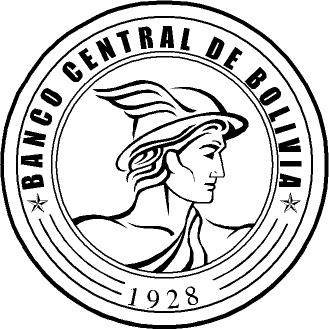 